Wide-Field Optical Spectrometer (WFOS)Science ObjectivesTomography of the high-redshift intergalactic mediumGamma-ray bursts, supernovae, tidal flares and other transientsRest-frame UV properties of high-redshift galaxiesTop-level Observatory RequirementsDescriptionWFOS is a seeing-limited instrument that will cover a total spectral range from 0.31 to 1.1 μm, providing imaging, single object and multi-object spectroscopic modes. It is anticipated that three spectral resolution modes will be available (R = 1000, 5000 and 8000) with multiplexing factors up to 200 objects over a >25 arcmin2 field. The astronomer can select whatever combination of spectral coverage and multiplexing is required by the science, at a given spectral resolution. A comprehensive Exposure Time Calculator (ETC) covering both the spectroscopic and imaging modes of the instrument has been developed: http://tmt.mtk.nao.ac.jp/ETC-e.htmlStudies of possible architectures for WFOS are underway. WFOS is being designed so as not to preclude additional functionality such as a future Ground-Layer Adaptive Optics system for improving the images delivered to the instrument, and thus allowing for higher-sensitivity observations.ReferencesBernstein, R. A., & Bigelow, B. C., “An optical design for a wide-field optical spectrograph for TMT”, 2008, SPIE, 7014, 49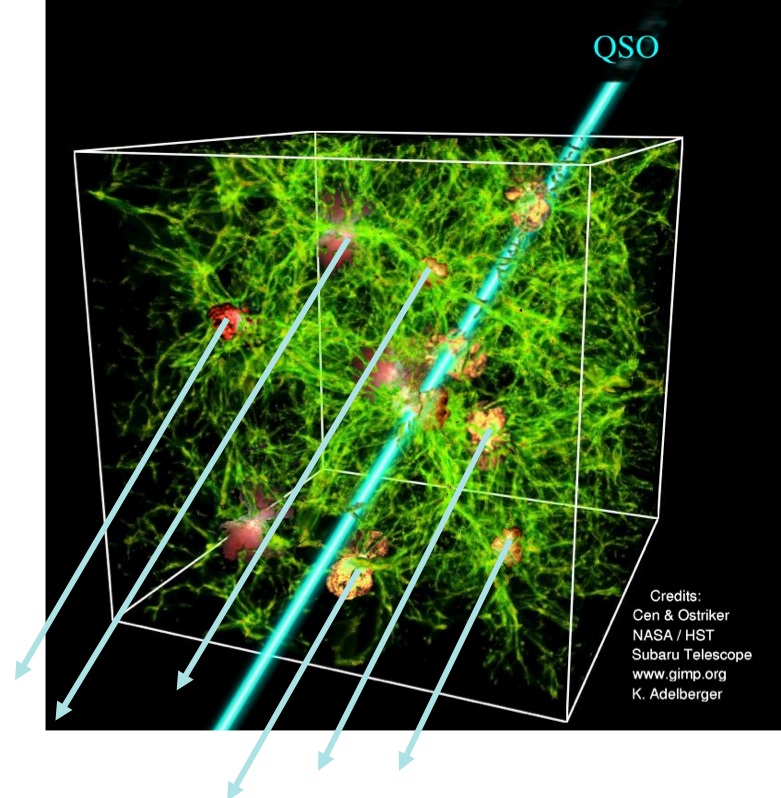 Figure 1: Tomography of the intergalactic medium with WFOS. TMT/WFOS spectroscopy will go ~2.5 mag deeper than 8-10m class telescopes, and background UV-bright galaxies will then become usable beacons. The resulting surface density of sightlines on the sky will increase by 2 orders of magnitude, and it will thus be possible to probe individual galaxy haloes with multiple sightlines. TMT is a wide-field telescope when applied to the high-redshift Universe where a 20’ telescope field of view is equivalent to 3.4 at the typical redshifts in the SDSS.Requirement IDDescriptionRequirement[REQ-1-ORD-3950]Wavelength range0.31 – 1.0 µm[REQ-1-ORD-3955]Image quality: imaging 0.2 arcsec FWHM over any 0.1µm wavelength interval (including contributions from the telescope and the ADC at z = 60[REQ-1-ORD-3960]Image quality: spectroscopy 0.2 arcsec FWHM at every wavelength[REQ-1-ORD-3965]Field of View40.5 arcmin2. The field need not be contiguous.[REQ-1-ORD-3970]Total Slit Length 500 arcseconds[REQ-1-ORD-3975]Spatial Sampling< 0.15 arcsec per pixel, goal < 0.1 arcsec[REQ-1-ORD-3980]Spectral ResolutionR = 500-5000 for a 0.75 arcsec slit, 150-7500 (goal)[REQ-1-ORD-3985]Throughput 30% from 0.31 – 1.0µm, or at least as good as that of the best existing spectrometers[REQ-1-ORD-3990]SensitivitySpectra should be photon noise limited for all exposure times > 60 sec. Background subtraction systematics must be negligible compared to photon noise for total exposure times as long as 100 Ksec. Nod and shuffle capability in the detectors may be desirable[REQ-1-ORD-3995]Wavelength StabilityFlexure at a level of less than 0.15 arcsec at the detector is required